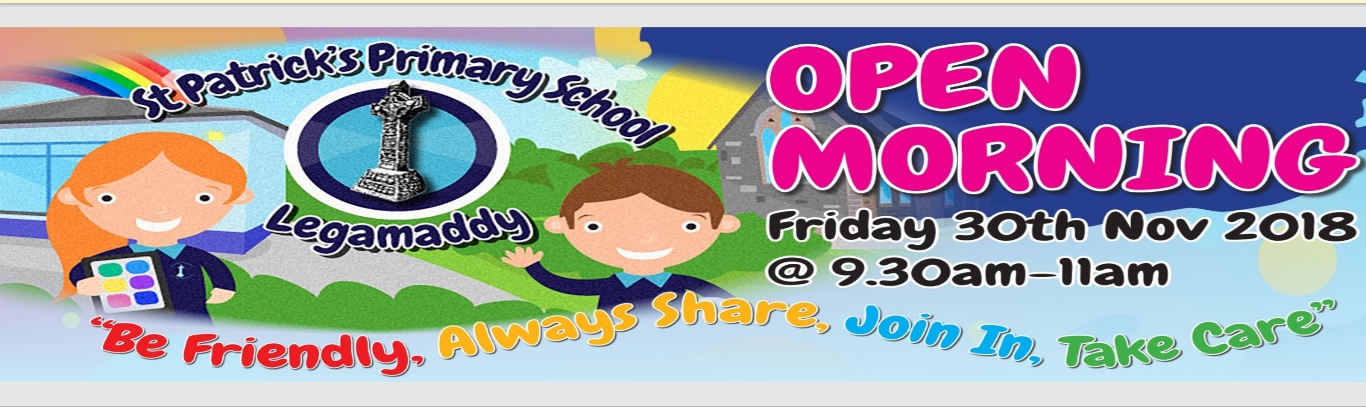 Online Digital Admissions for September 2019Key pointsFrom January 2019 the Education Authority will accept and process applications for pre-school and primary school places online for the September 2019 intake.Applications for admission for primary one will open on Wednesday 2nd January 2019 at 10 am and close for punctual applications on Thursday 31st January 2019 (Midnight).Follow www.eani.org.uk/parents.admissions for further assistanceIf parents have difficulty with internet access or require further support they are welcome to contact the school office and arrange to come into school to use our computer suite were members will be available to assist with the application process.Parents are still required to provide their first preference school with a copy of their child's birth certificate.The EA are developing support materials for parents which are planned to be released over the coming weeks. These will be posted on our website.Please ensure we have your full contact details so we can keep you updated on the online application process.